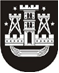 KLAIPĖDOS MIESTO SAVIVALDYBĖS TARYBASPRENDIMASDĖL klaipėdos miesto savivaldybės tarybos 2013 m. rugsėjo 25 d. sprendimO Nr. T2-234 „DĖL APGYVENDINIMO NAKVYNĖS NAMUOSE PASLAUGOS SKYRIMO, TEIKIMO IR MOKĖJIMO UŽ PASLAUGĄ tvarkos aprašO PATVIRTINIMO“ pakeitimo2015 m. vasario 19 d. Nr. T2-17KlaipėdaVadovaudamasi Lietuvos Respublikos vietos savivaldos įstatymo 18 straipsnio 1 dalimi ir Lietuvos Respublikos socialinių paslaugų įstatymo 17 straipsniu, Klaipėdos miesto savivaldybės taryba nusprendžia:1. Pakeisti Apgyvendinimo nakvynės namuose paslaugos skyrimo, teikimo ir mokėjimo už paslaugą tvarkos aprašą, patvirtintą Klaipėdos miesto savivaldybės tarybos 2013 m. rugsėjo 25 d. sprendimu Nr. T2-234 „Dėl Apgyvendinimo nakvynės namuose paslaugos skyrimo, teikimo ir mokėjimo už paslaugą tvarkos aprašo patvirtinimo“:1.1. pakeisti 10 punktą ir jį išdėstyti taip:„10. Asmens, nedirbančio ir neturinčio pajamų, finansinės galimybės nevertinamos. Asmens, gaunančio socialinę pašalpą ir ilgiau kaip mėnesį per kalendorinius metus gyvenančio Nakvynės namuose, finansinės galimybės vertinamos nuo antro gyvenimo Nakvynės namuose mėnesio.“;1.2. pakeisti 19 punktą ir jį išdėstyti taip:„19. Paslaugos gavėjo byla kaupiama Nakvynės namuose.“;1.3. pakeisti 23 punktą ir jį išdėstyti taip:„23. Nakvynės namai duomenis apie apgyvendinimo nakvynės namuose paslaugos teikimą ir nutraukimą suveda į socialinės paramos informacinę sistemą SPIS.“;1.4. papildyti 31 punktą ir jį išdėstyti taip:„31. Asmuo už vieną kalendorinį mėnesį teikiamą apgyvendinimo nakvynės namuose paslaugą moka asmens finansinėse galimybėse (9 punktas) apskaičiuotą mokėjimo už paslaugą dydį pinigine išraiška. Asmens už paslaugą mokamas dydis skaičiuojamas pagal realias asmens pajamas, gaunamas po atskaitymų pagal vykdomuosius dokumentus.“;1.5. pakeisti 34.1 papunktį ir jį išdėstyti taip:„34.1. vieną mėnesį, kai asmuo ilgiau kaip mėnesį per kalendorinius metus gyvena Nakvynės namuose ir teisės aktų nustatyta tvarka gauna socialinę pašalpą;“.2. Nustatyti, kad šis sprendimas įsigalioja 2015 m. kovo 1 d. 3. Skelbti šį sprendimą teisės aktų registre ir Klaipėdos miesto savivaldybės interneto svetainėje.Savivaldybės meras Vytautas Grubliauskas